Fort Sage Unified School District100 D.S. Hall StreetP.O. Box 35Herlong, CA 96113(530) 827-2101   Fax (530) 827-3239Bryan Young, SuperintendentCrystal Jones, Executive Secretary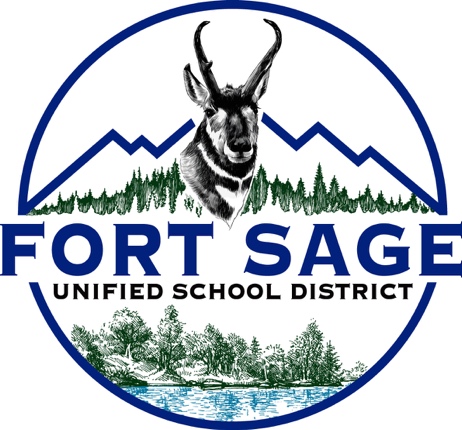 FORT SAGE UNIFIED SCHOOL DISTRICT CERTIFICATED POSITIONPOSITION: 		Principal/Instructional LeaderSITE: 			Fort Sage Unified School District in Herlong, California POSITIONSUMMARY:	The Principal/Instructional Leader of Fort Sage Unified School District will be in charge of the day to day running of the district’s schools. Under the supervision of the Superintendent the Principal/Instructional leader will build and foster strong, positive relationships with all stakeholders, motivates, leads and mentors teachers, ensures student achievement and collaborates with the district team.RESPONSIBILITIES: Work to build and maintain a strong, positive, results-oriented school culture where teachers believe and promote that all students can achieve by providing leadership for assessing and developing processes for improving climate and cultureDevelop a plan that will foster the relationships and ensure all stakeholders (students, parents, and teachers) are addressed based on the clear vision of the desired culture for the schoolBuild and maintain an environment that promotes Fort Sage Unified School Districts’ values and vision while developing a sense of community in the school.Plan, facilitate, and attends school functions such as parent meetings, open house, parent teacher conferences, sporting events, fundraisers, etc. Staff Leadership & Development:Implement, motivate, lead, and mentor teachers to better instructional practices and increases content expertise to improve scholarly/student performance and rigorous expectations Is focused on results and has a proven success in increasing student achievement and adult performance 			Influence and motivate others to reach their full potentialIs solution orientated and a creative problem solver with experience in data analysis and creating and managing systems 			Other duties as assignedQUALIFICATIONS: Bachelor’s Degree from an accredited university ; Master’s Preferred.Valid Teaching Credential.Possess or eligible to an Administrative Services Credential. 			3 years of successful teaching experience required; 5 years preferred.APPLICATION 	PROCEDURE: 	Please submit: •Cover Letter • Application • 3 Letters of Recommendation (dated in the last 18 months) • Resume• Copy of Credential TO APPLY, CONTACT: an application or complete an application on-line at www.edjoin.org Submit district application to: Fort Sage Unified School District P.O. Box 35 / 100 DS Hall Street Herlong, CA 96113, 530-827-2129 or complete an application on-line at www.edjoin.org.EQUAL OPPORTUNITY EMPLOYERBACKGROUND INVESTIGATIONS WILL BE CONDUCTED